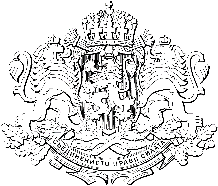 Република  българияОБЛАСТEН УПРАВИТЕЛ НА ОБЛАСТ ВЕЛИКО ТЪРНОВО№ ОА04-10171 /10.10.2023 г.        									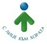 ДОАДМИНИСТРАТИВЕН СЪД – ГР. ВЕЛИКО ТЪРНОВОУЛ. „ИВАН ВАЗОВ“ № 1ГР. ВЕЛИКО ТЪРНОВОЧРЕЗОБЩИНСКИ СЪВЕТ- ЕЛЕНА                                                                     УЛ. „ИЛАРИОН МАКАРИОПОЛСКИ“ № 24ГР. ЕЛЕНАЖАЛБА ОТИВАЙЛО ЗДРАВКОВОБЛАСТЕН УПРАВИТЕЛ НА ОБЛАСТ ВЕЛИКО ТЪРНОВОАДРЕС: ПЛ. „ЦЕНТЪР“ № 2ГР. ВЕЛИКО ТЪРНОВОТЕЛЕФОН: 062 600464ЕЛЕКТРОННА ПОЩА:governor@velikotarnovo.government.bgСРЕЩУ Решение № 148, Решение № 149 и Решение № 150 по Протокол № 12 Общински съвет - Елена, с които се потвърждават Решение № 126, Решение № 127 и Решение № 128  в частта на т. 4 „като същата да бъде управлявана от Община Елена, а не да бъде възлагана за управление на трети лица“.ПРАВНО ОСНОВАНИЕЧЛ. 45, АЛ. 11 ОТ ЗМСМА, ВЪВ ВРЪЗКА С ЧЛ. 145  И СЛЕДВАЩИТЕ ОТ АПКУВАЖАЕМИ АДМИНИСТРАТИВНИ СЪДИИ,В изпълнение на задълженията ми по проверка на законосъобразността на актовете на органите на местното самоуправление, съобразно разпоредбата на чл. 45, ал. 4 от Закона за местното самоуправление и местната администрация е осъществен контрол на решенията по Протокол № 10 на Общински съвет – Елена.Протокол № 10 е получен в Областна администрация – Велико Търново с писмо, наш вх. № ОА04–9121/12.09.2023 г., което съобразно разпоредбата на чл. 45, ал. 4 и ал. 6 от ЗМСМА обуславя възможност /до 19.09.2023 г., г. включително/ за Областен управител на област Велико Търново да упражни правомощието си за връщане на незаконосъобразните решения за ново обсъждане от общинския съвет. Редовното заседание на общинският съвет е проведено на 31.08.2023 година. При откриването на заседанието са присъствали 12  общински съветници от общ брой 13 и същото е законно, съгласно разпоредбата на чл. 27, ал. 2 от ЗМСМА, т.к. присъстват повече от половината от общия брой на съветниците.При извършване на проверката е установена незаконосъобразност на Решение № 126, Решение № 127 и Решение № 128  по Протокол № 10 от 31.08.2023 г. на Общински съвет – Елена в частта на т. 4 „като същата да бъде управлявана от Община Елена, а не да бъде възлагана за управление на трети лица“. В тази връзка Областен управител на Област Велико Търново върна решенията със своя Заповед № ОА04-9356/19.09.2023 година. На 19.09.2023 г. заповедта е връчена на Председателя на Общински съвет – Елена и кмета на Община Елена на официалната електронна поща.Върнатите за ново обсъждане актове не влизат в сила и следва да се разгледат от общинския съвет в 14-дневен срок от получаването им, а именно до 03.10.2023 г, съобразно разпоредбата на чл. 45, ал. 7 от ЗМСМА. Съгласно чл. 45, ал. 8 от ЗМСМА върнатият за ново обсъждане акт може да бъде оспорен пред съответния административен съд от кмета на общината, съответно от областния управител, в 7-дневен срок от изтичане на срока по ал. 7, ако в този срок общинският съвет не се произнесе по него, като в конкретния случай до 10.10.2023 г.В изпълнение на разпоредбата на чл. 45, ал. 7 от ЗМСМА, Общински съвет – Елена преразгледал върнатите решения на свое заседание, което е проведено на 21.09.2023 г.Протокол № 12 на Общински съвет - Елена е получен в Облстна администрация – Велико Търново с писмо вх. № ОА04-9739/29.09.2023 г., което съобразно разпоредбата на чл. 45, ал. 4 и ал. 6 от ЗМСМА обуславя възможност /до 06.10.2023 г., г. включително/ за Областен управител на област Велико Търново да упражни правомощието си за връщане на незаконосъобразните решения за ново обсъждане от общинския съвет. Към протокола са приложени материалите послужили за приемане на решенията, а именно: Заповед № ОА04-9356/19.09.2023 г. на Областен управител и Становище на Кмета на община Елена, рег. № РД.02,18-741(1) /21.09.2023г. до Общински съвет Елена. Към материалите липсват предложения и проекти на решения до общинският съвет относно върнатите за ново обсъждане решения.Съгласно чл. 83 от Правилника за организацията и дейността на Общински съвет – Елена, проектите на решения, заедно с мотивите към тях се внасят до председателя на общинския съвет.С Решение № 148, Решение № 149 и Решение № 150 по Протокол № 12, колективният орган на местното самоуправление, на основание чл. 45, ал. 9 и чл.21, ал.2  от Закона за местното самоуправление и местната администрация потвърждава Решение № 126, Решение № 127 и Решение № 128  в частта на т. 4 „като същата да бъде управлявана от Община Елена, а не да бъде възлагана за управление на трети лица“.При кворум от 9 общински съветника от общ брой 13,  решенията са приети със  със “ЗА” – 9, “ПРОТИВ” – няма, “ВЪЗДЪРЖАЛИ СЕ” – няма. При приемането им е спазено изискването за квалифицирано мнозинство, повече от половината от общият брой на общинските съветници, съобразно чл. 45, ал. 10 от ЗМСМА.Съгласно чл. 45, ал. 11 от ЗМСМА измененият или повторно приетият акт на общински съвет може да бъде оспорван пред Административен съд – Велико Търново по реда на АПК. Реда за оспорване на индивидуалните административни актове е уреден в чл. 145 и слд. от АПК. Съгласно чл. 149 от АПК административните актове се оспорват в 14 дневен срок от съобщаването им, а именно до 13.10.2023 г.Съобразно Тълкувателно решение № 3 от 25.07.2023 г. на ВАС – ОСС от I и II колегии на ВАС в производството по оспорване на решение на общинските съвети по смисъла на чл. 45, ал. 11 от ЗМСМА във връзка с ал. 8 от ЗМСМА предмет на съдебен контрол е второто решение на общинският съвет, с което се изменя или потвърждава първоначално приетото решение.Предвид гореизложеното, на основание чл. 45, ал. 11 от ЗМСМА, във връзка с чл. 145 и следващите от АПК, ОСПОРВАМ Решение № 148, Решение № 149 и Решение № 150 с които колективният орган на местното самоуправление, на основание чл. 45, ал. 9 и чл.21, ал.2  от Закона за местното самоуправление и местната администрация потвърждава Решение № 126, Решение № 127 и Решение № 128  в частта на т. 4 „като същата да бъде управлявана от Община Елена, а не да бъде възлагана за управление на трети лица“.Мотивите ми за това са следните:С Решение № 126 Общински съвет Елена, на основание чл. 21, ал. 1от Закона за местното самоуправление и местната администрация, чл. 25, ал. 1 и ал. 2, т. 1 и т. 4 от Закона за социалните услуги, чл. 83, ал. 1 и чл. 84, ал. 1 от Правилника за прилагане на Закона за социалните услуги, във връзка със Заповед РД 01-1258 от 21.07.2023 г. на Изпълнителния директор на Агенция социално подпомагане, Общински съвет Елена:  Дава съгласие за създаване на социална услуга „Център за социална рехабилитация и интеграция за деца с увреждания (с програма Ранна интервенция на уврежданията)“ гр. Елена, ул. „Паисий Хилендарски“ № 2 като делегирана от държавата дейност, считано от 01.10.2023 г. Определя: 2.1.   капацитет на социалната услуга – 35 (тридесет и пет) места; 2.2. численост на персонала – съгласно Методика за определяне на персонала в специализираните институции и социални услуги в общността, утвърдена от Министъра на труда и социалната политика;            3. Настанява „Център за социална рехабилитация и интеграция за деца с увреждания (с програма Ранна интервенция на уврежданията)“ в сграда, общинска собственост с административен адрес: област Велико Търново, гр. Елена, ул. „Паисий Хилендарски“ № 2;4. Утвърждава начина на организация и управление на социалната услуга като делегирана от държавата дейност, за територията на община Елена, като същата да бъде управлявана от Община Елена, а да не бъде възлагана за управление на трети лица;5. Възлага на Кмета на община Елена да извърши всички последващи действия при изпълнението на настоящото решение.С Решение № 127 Общински съвет Елена, на основание чл. 21, ал. 1от Закона за местното самоуправление и местната администрация, чл. 25, ал. 1 и ал. 2, т. 1 и т. 4 от Закона за социалните услуги, чл. 83, ал. 1 и чл. 84, ал. 1 от Правилника за прилагане на Закона за социалните услуги, във връзка със Заповед РД 01-1552 от 18.08.2023 г. на Изпълнителния директор на Агенция социално подпомагане, Общински съвет Елена:  Дава съгласие за създаване на социална услуга „Център за настаняване от семеен тип на пълнолетни лица с физически увреждания „Доверие“ гр. Елена, ул. „Хаджи Юрдан Брадата“ № 69 като делегирана от държавата дейност, считано от 01.10.2023 г.   Определя: 2.1. капацитет на социалната услуга – 15 (петнадесет) места; Мандат 2019 – 2023 г. Протокол № 10 от заседание на Общински съвет Елена, проведено на 31.08.2023 г.; 2.2. численост на персонала – съгласно Методика за определяне на персонала в специализираните институции и социални услуги в общността, утвърдена от Министъра на труда и социалната политика; 3. Настанява „Център за настаняване от семеен тип на пълнолетни лица с физически увреждания „Доверие“ в сграда, общинска собственост с административен адрес: област Велико Търново, гр. Елена, ул. „Хаджи Юрдан Брадата“ № 69; 4. Утвърждава начина на организация и управление на социалната услуга като делегирана от държавата дейност, за територията на община Елена и на областно ниво, като същата да бъде управлявана от Община Елена, а да не бъде възлагана за управление на трети лица; 5. Възлага на Кмета на община Елена да извърши всички последващи действия при изпълнението на настоящото решение.С Решение № 128 Общински съвет Елена, на основание чл. 21, ал. 1от Закона за местното самоуправление и местната администрация, чл. 25, ал. 1 и ал. 2, т. 1 и т. 4 от Закона за социалните услуги, чл. 83, ал. 1 и чл. 84, ал. 1 от Правилника за прилагане на Закона за социалните услуги, във връзка със Заповед РД 01-1551 от 18.08.2023 г. на Изпълнителния директор на Агенция социално подпомагане, Общински съвет Елена:  1. Дава съгласие за създаване на социална услуга „Център за настаняване от семеен тип на пълнолетни лица с физически увреждания“ гр. Елена, ул. „Хаджи Юрдан Брадата“ № 69 като делегирана от държавата дейност, считано от 01.10.2023 г. 2. Определя: 2.1. капацитет на социалната услуга – 15 (петнадесет) места; 2.2. численост на персонала – съгласно Методика за определяне на персонала в специализираните институции и социални услуги в общността, утвърдена от Министъра на труда и социалната политика; 3. Настанява „Център за настаняване от семеен тип на пълнолетни лица с физически увреждания“ в сграда, общинска собственост с административен адрес: област Велико Търново, гр. Елена, ул. „Хаджи Юрдан Брадата“ № 69. Мандат 2019 – 2023 г. Протокол № 10 от заседание на Общински съвет Елена, проведено на 31.08.2023 г; 4. Утвърждава начина на организация и управление на социалната услуга като делегирана от държавата дейност, за територията на община Елена и на областно ниво, като същата да бъде управлявана от Община Елена, а да не бъде възлагана за управление на трети лица;5. Възлага на Кмета на община Елена да извърши всички последващи действия при изпълнението на настоящото решение.Към решенията са приложени: Предложение изх. № РД01-02-135/23.08.2023 г. на Кмета на Община Елена; Предложение изх. РД01-02-139/24.08.2023 г. на Кмета на Община Елена и Предложение изх. РД01-02-140/24.08.2023 г. на Кмета на Община Елена.При гласуване на Решения № 126; Решение № 127 от 31.08.2023 г. са гласували със „ЗА“ - 11; „ПРОТИВ“ – няма „ВЪЗДЪРЖАЛИ СЕ“ – 1. При гласуване на Решение № 128 от 31.08.2023 гласували със „ЗА“ - 12; „ПРОТИВ“ – няма „ВЪЗДЪРЖАЛИ СЕ“ –няма.  	 Решенията са приети на основание чл. 21, ал. 1 от Закона за местното самоуправление и местната администрация, чл. 25, ал. 1 и ал. 2, т. 1 и т. 4 от Закона за социалните услуги, чл. 83, ал. 1 и чл. 84, ал. 1 от Правилника за прилагане на Закона за социалните услуги, във връзка със Заповеди № РД 01-1258 от 21.07.2023 г., РД 01-1551 от 18.08.2023 г. и РД01-1552/18.08.2023 г., на Изпълнителния директор на Агенция социално подпомагане.Разпоредбата на чл. 21, ал. 1 от Закона за местното самоуправление и местната администрация, обхваща всичките правомощия на общинският съвет.Правната норма на чл. 25, ал. 1 от ЗСУ предвижда, че общинските съвети определят общинската политика в областта на социалните услуги в съответствие с установените потребности на общинско ниво и приоритетите на държавната политика.Съгласно чл. 25, ал. 2 от ЗСУ кметовете на общини:1. провеждат общинската политика в областта на социалните услуги в съответствие с решенията на общинския съвет;2. извършват анализ на потребностите от социални услуги в общината;3. предлагат на общинския съвет организацията и начина на управление на социалните услуги на територията на общината, които се финансират със средства от държавния и общинския бюджет;4. предлагат на общинския съвет създаване, прекратяване, промяна на броя на потребителите и промяна на мястото на предоставяне на социалните услуги, които се финансират от държавния бюджет, от общинския бюджет и при условията на публично-частно партньорство;5. управляват предоставянето на социалните услуги на територията на общината, които се финансират със средства от държавния и общинския бюджет;6. отговарят за спазване на стандартите за качество на социалните услуги на територията на общината, които се финансират със средства от държавния и общинския бюджет;7. възлагат предоставянето на социални услуги, които се финансират със средства от държавния и общинския бюджет, на частни доставчици на социални услуги;8. осъществяват контрол и мониторинг на социалните услуги, които се предоставят на територията на общината и се финансират със средства от държавния и общинския бюджет;9. следят за законосъобразното разходване на средствата от държавния и общинския бюджет за финансиране на социалните услуги на територията на общината;10. извършват анализ на състоянието и ефективността на социалните услуги, които се предоставят на територията на общината, и предлагат на общинския съвет мерки за подобряване на качеството и ефективността на услугите;11. поддържат актуална информация за всички социални услуги, които се предоставят на територията на общината, и за техните доставчици.12. осъществяват контрол относно своевременното събиране на таксите за ползване на социални услуги на територията на общината, които се финансират със средства от държавния и общинския бюджет.В Закона за социалните услуги /ЗСУ/ и Правилника за прилагане Закона за социалните услуги /ППЗСУ/ са регламентирани реда и начина за създаване, промяна на броя на потребителите, промяна на мястото на предоставяне и прекратяване на социалната услуга.Изрично е уредено, че кмета на общината подава заявление до Изпълнителният директор на Агенцията за социално подпомагане за предварително одобрение. Към същото се прилага описание на социалната услуга, както и информация за:1. броя на потребителите на социалната услуга, за които се иска осигуряване на финансиране от държавния бюджет;2. броя и длъжностите на служителите, които ще извършват дейността по предоставяне на социалната услуга;3. мястото, на което ще се предоставя социалната услуга, и основанието за ползване на съответните материална база, обзавеждане и оборудване, когато се изискват за предоставяне на услугата (прилагат се документи, които го доказват);4. датата, от която се иска да започне финансирането от държавния бюджет на предоставянето на социалната услуга;5. размер на финансирането от общината (в случаите на смесено финансиране по чл. 49, ал. 2 от Закона за социалните услуги);6. обосновка на необходимостта от социалната услуга.В заповедта на Изпълнителният директор за създаване на нова социална услуга задължително се включва одобрение за: вида на социалната услуга съгласно чл. 15 от Закона за социалните услуги и профилирането й в зависимост от потребителите, на които ще се предоставя, и/или в зависимост от други признаци; броя на потребителите на социалната услуга, за които се осигурява финансиране от държавния бюджет; мястото, на което ще се предоставя социалната услуга, когато се изисква услугата да се предоставя на определено място; датата, от която започва финансирането от държавния бюджет на предоставянето на социалната услуга; дела на финансирането от държавния бюджет на предоставянето на социалната услуга (в случаите на смесено финансиране по чл. 49, ал. 2 от Закона за социалните услуги).Правната норма на чл. 53 от ЗСУ, предвижда, че всички социални услуги съгласно Националната карта на социалните услуги се създават с решение на общинския съвет по предложение на кмета на общината, която ще отговаря за управлението и предоставянето на услугата, след предварително одобрение от Агенцията за социално подпомагане. В решението на общинския съвет се определя и датата, от която кметът на общината е задължен да осигури предоставянето на социалната услуга, съобразно ал. 2 на чл. 53 от ЗСУ.Правната норма на чл. 84, ал. 1 от ППЗСУ предвижда, че решението за създаване на социална услуга съгласно Националната карта на социалните услуги се приема от общинския съвет в съответствие с предварителното одобрение от Агенцията за социално подпомагане, като в него задължително се посочват: видът на социалната услуга съгласно чл. 15 от Закона за социалните услуги и профилирането й в зависимост от потребителите, на които ще се предоставя, и/или в зависимост от други признаци; броят на потребителите на социалната услуга, за които се осигурява финансиране от държавния бюджет; начинът на организация и управление на социалната услуга; мястото, на което ще се предоставя социалната услуга, и основанието за ползване на съответните материална база, обзавеждане и оборудване, когато се изискват за предоставяне на услугата; броят и длъжностите на служителите, които ще извършват дейността по предоставяне на социалната услуга; датата, от която започва предоставянето на социалната услуга; размерът на финансирането от общината (в случай на смесено финансиране по чл. 49 от Закона за социалните услуги).Видно от фактическата обстановка по случая, кмета на община Елена е спазил процедурата по предварително одобрение и са издадени заповеди от изпълнителният директор на Агенцията за социално подпомагане. При приемане на решенията са проведени дебати и вида на диспозитива на проектите на решения, внесени от страна на кмета на общината, е изменен по предложение на заместник председателя на общинският съвет, като в т. 4 /организация и начин на управление/е добавен текста „като същата да бъде управлявана от Община Елена, а да не бъде възлагана за управление на трети лица.“В разпоредбата на чл. 18 от Закона за социалните услуги е посочена организацията и начинът на управление на социалните услуги. Организацията на предоставянето на социалните услуги може да бъде в зависимост от възрастта на потребителите, специфичните потребности, начина на управление на услугата. В зависимост от начина на управление на услугата тя може да се предоставя самостоятелно или като комплекс от различни социални услуги. 	Законодателят е предвидил при избора на начин на управление и организация на социалните услуги, които се финансират от държавният бюджет да се прилагат следните принципи: осигуряване на лесен достъп до услугите, комплексна подкрепа чрез различни дейности, възможност за ефективно и ефикасно управление на услугите, възможност за гъвкаво използване, насочване и управление на служителите, осъществяващи различните дейности, висока ефикасност на средствата за финансиране на дейностите.	С решение общински съвет може да определи начина на управление и организацията на социалната услуга съобразно предвидените критерии в чл. 18 от ЗСУ.Съгласно чл. 29 от Закона за социалните услуги общините могат да предоставят всички социални услуги. Те отговарят за предоставянето на социалните услуги, финансирани от държавния и общинския бюджет. Предоставянето на социалните услуги, финансирани от държавния и общинския бюджет, се осигурява от общините чрез:1. самостоятелно организиране и изпълнение на всички дейности, свързани с прякото предоставяне на социалните услуги;2. специално създадени от общината за предоставянето на социалните услуги юридически лица; 3. възлагане на предоставянето на социалните услуги на частни доставчици на социални услуги.В Раздел II „Възлагане на предоставянето на социални услуги и публично-частно партньорство“ на Закона за социалните услуги е регламентиран реда и начина на възлагане на предоставянето на социалните услуги.Съобразно чл. 64, ал. 1 от ЗСУ кмета на общината възлага предоставянето на създадените с решение на общинския съвет услуги на частни доставчици след провеждането на конкурс.Правата и задълженията на кмета на общината в отношенията му спрямо общинския съвет са законово определени по императивен начин. Общинския съвет е орган на местното самоуправление по смисъла на чл. 18 от ЗМСМА, а кмета на общината е териториален орган на изпълнителната власт, съгласно чл. 38, от ЗМСМА. Между двата органа липсва пряка йерархическа връзка.На първо място кметът на общината е компетентният орган, който може да направи предложение до общинският съвет за организацията и начина на управление(по смисъла на чл. 18 от ЗСУ) на социалните услуги на територията на общината, които се финансират със средства от държавния и общинския бюджет, съобразно разпоредбата на чл. 29 от ЗСУ. Общинският съвет може да приеме или да отхвърли единствено предложеният от кмета на общината начин на организация и управление на социалната услуга.Общински съвет – Елена е следвало да не гласува предложения вариант от общински съветник, т.к. последният няма материалноправна компетентност да предлага начин на организация и управление на социалните услуги. Заместник председателя на общинският съвет е излязъл извън нормативно установената си компетентност и игнорирайки правните норми е иззел правомощията на кмета на общината.На второ място кмета на общината е компетентен орган, който действа в оперативна самостоятелност за определяне на начина на възлагане предоставянето на социалната услуга по реда на чл. 29, ал. 3 от ЗСУ. Общинският съвет разполага с правомощие да приеме решение за създаване, прекратяване, промяна на броя на потребителите и промяна на мястото на предоставяне на социалната услуга, както и начина на организация и управление на социалната услуга. Общинският съвет е излязъл извън нормативно установената си компетентност и игнорирайки правните норми е иззел правомощията на кмета на общината. С приетите изменения Общински съвет – Елена е наложил ограничение при възлагане на управлението на трети лица. От изложените мотиви при приемане на решенията може да се изведе извода, че става въпрос за ограничение на възможността за възлагане предоставянето на социалната услуга от частни доставчици, а не за определяне на начина на организация и управление на социалната услуга.Предвид гореизложеното, след като се уверите в основателността на жалбата, Ви моля да постановите съдебно решение, с което:ДА ОТМЕНИТЕ Решение № 148, Решение № 149 и Решение № 150 по Протокол № 12 Общински съвет - Елена, с които се потвърждават Решение № 126, Решение № 127 и Решение № 128  в частта на т. 4 „като същата да бъде управлявана от Община Елена, а не да бъде възлагана за управление на трети лица“.Моля, да присъдите юрисконсултско възнаграждение в размер на 240 лв., определено на основание  чл. 24 от Наредбата за заплащането на правната помощ, във връзка с чл. 37 от Закона за правна помощ и чл. 78, ал. 8 ГПК, чл. 196 от АПК, във връзка с чл. 144 от АПК.Приложение:Придружително писмо, наш вх. № ОА04-9121/12.09.2023 г., за постъпване на Протокол № 10/31.08.2023 г., в Областна администрация – Велико Търново;Решение № 126/31.08.2023 г. на Общински съвет – Елена – 1 брой /заверено копие/;Решение № 127/31.08.2023 г. на Общински съвет – Елена – 1 брой /заверено копие/;Решение № 128/31.08.2023 г. на Общински съвет – Елена – 1 брой /заверено копие/;Предложения изх. №№ РД.01.02-135/31.03.2022 г.; РД.01.02-139/31.03.2022 г. и РД.01.02-140/31.03.2022 г.  на кмета на Община Елена – 3 броя Заповед изх. № ОА04-9356/19.09.2023 г., на Областен управител на Област Велико Търново и придружително писмо изх. № ОА04-9357/19.09.2023 г. /Придружително писмо наш изх. № ОА04-9739/29.09.2023 г., за постъпване нана Протокол № 12/21.09.2023 г. в Областна администрация – Велико Търново - 1 брой /заверено копие/;Становище изх. № РД02.18-741(1)/21.09.2023 г. от Кмета на Община Елена до Общински съвет Елена;Решение № 148/21.09.2023 г., на Общински съвет - Елена - 1 брой /заверено копие/; Решение № 149/21.09.2023 г., на Общински съвет - Елена - 1 брой /заверено копие/;Решение № 150/21.09.2023 г., на Общински съвет - Елена - 1 брой /заверено копие/;Препис от жалбата и от приложенията към нея – 1 брой /заверени копия/ за насрещната страна.С уважение, ИВАЙЛО ЗДРАВЛОВ /П/Областен управител на област Велико Търново